Техническое  заданиена поставку смывающих и (или) обезвреживающих средствСеверск  2019СОДЕРЖАНИЕРАЗДЕЛ  1.  ПЕРЕЧЕНЬ ТОВАРОВ И ОБЩИХ ТРЕБОВАНИЙРАЗДЕЛ  2.  УСЛОВИЯ  ЭКСПЛУАТАЦИИРАЗДЕЛ  3.  ТЕХНИЧЕСКИЕ  ТРЕБОВАНИЯРАЗДЕЛ  4.  ТРЕБОВАНИЯ  ПО  ПРАВИЛАМ  СДАЧИ  И  ПРИЕМКИРАЗДЕЛ  5.  ТРЕБОВАНИЯ  К  ТРАНСПОРТИРОВАНИЮРАЗДЕЛ  6.  ТРЕБОВАНИЯ  К  ХРАНЕНИЮРАЗДЕЛ  7.  ТРЕБОВАНИЯ  К  ОБЪЕМУ  И/ИЛИ  СРОКУ  ПРЕДОСТАВЛЕНИЯ  ГАРАНТИЙРАЗДЕЛ  8.  ЭКОЛОГИЧЕСКИЕ  ТРЕБОВАНИЯРАЗДЕЛ  9.  ТРЕБОВАНИЯ  ПО  БЕЗОПАСНОСТИРАЗДЕЛ  10.  ТРЕБОВАНИЯ  К  КАЧЕСТВУРАЗДЕЛ  11.  ДОПОЛНИТЕЛЬНЫЕ  (ИНЫЕ)  ТРЕБОВАНИЯРАЗДЕЛ  12.  ТРЕБОВАНИЯ  К  КОЛИЧЕСТВУ  И  СРОКУ  (ПЕРИОДИЧНОСТИ)  ПОСТАВКИРАЗДЕЛ  13.  ТРЕБОВАНИЕ  К  ФОРМЕ  ПРЕДСТАВЛЯЕМОЙ  ИНФОРМАЦИИРАЗДЕЛ  14.  ТРЕБОВАНИЕ  К  ТЕХНИЧЕСКОМУ  ОБУЧЕНИЮ  ПЕРСОНАЛА  РАЗДЕЛ  15.  ПЕРЕЧЕНЬ  ПРИНЯТЫХ  СОКРАЩЕНИЙРАЗДЕЛ  16.  ПЕРЕЧЕНЬ  ПРИЛОЖЕНИЙРАЗДЕЛ  1.  ОБЩИЕ  СВЕДЕНИЯРАЗДЕЛ 2.  УСЛОВИЯ ЭКСПЛУАТАЦИИРАЗДЕЛ 3.  ТЕХНИЧЕСКИЕ ТРЕБОВАНИЯРАЗДЕЛ 4.  ТРЕБОВАНИЯ ПО ПРАВИЛАМ СДАЧИ И ПРИЕМКИРАЗДЕЛ 5.  ТРЕБОВАНИЯ К ТРАНСПОРТИРОВАНИЮРАЗДЕЛ  6.  ТРЕБОВАНИЯ  К  ХРАНЕНИЮРАЗДЕЛ  7.  ТРЕБОВАНИЯ  К  ОБЪЕМУ  И/ИЛИ  СРОКУ  ПРЕДОСТАВЛЕНИЯ  ГАРАНТИЙРАЗДЕЛ  8.  ЭКОЛОГИЧЕСКИЕ  ТРЕБОВАНИЯРАЗДЕЛ  9.  ТРЕБОВАНИЯ  ПО  БЕЗОПАСНОСТИРАЗДЕЛ  10.  ТРЕБОВАНИЯ  К  КАЧЕСТВУРАЗДЕЛ  11.  ДОПОЛНИТЕЛЬНЫЕ  (ИНЫЕ)  ТРЕБОВАНИЯРАЗДЕЛ  12.  ТРЕБОВАНИЯ  К  КОЛИЧЕСТВУ  И  СРОКУ  (ПЕРИОДИЧНОСТИ)  ПОСТАВКИРАЗДЕЛ  13.  ТРЕБОВАНИЕ  К  ФОРМЕ  ПРЕДСТАВЛЯЕМОЙ  ИНФОРМАЦИИРАЗДЕЛ  14.  ТРЕБОВАНИЕ  К  ТЕХНИЧЕСКОМУ  ОБУЧЕНИЮ  ПЕРСОНАЛА  ЗАКАЗЧИКАРАЗДЕЛ  15.  ПЕРЕЧЕНЬ  ПРИНЯТЫХ  СОКРАЩЕНИЙРАЗДЕЛ  16.  ПЕРЕЧЕНЬ  ПРИЛОЖЕНИЙГлавный инженер	                      А.А.ТретьяковВедущий  специалист                                                                	                      Н.Е.Михайлова Специалист по ОТ                                                                                                        А.Р.АбдуллаеваОбщество с ограниченной ответственностью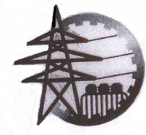 «ЭНЕРГОСЕРВИСНАЯ КОМПАНИЯ»(ООО «Энергосервисная компания»)Юридический адрес: Автодорога  ул., 11, стр. 117г. Северск Томской обл., 636000Почтовый адрес: а/я 563г. Северск Томской обл., 636000Факс: (3823) 54-46-62; Тел. (3823) 54-43-40,E-mail: Energo-servis@sibmail.comОКПО 90301337, ОГРН 1117024000499,ИНН/КПП 7024034594/702401001УТВЕРЖДАЮДиректор ООО «Энергосервисная компания»_________________В.Н.Погодин«____» __________________ 2019г.Подраздел  1.1  Наименование* Допускается  поставка  эквивалентовПодраздел  1.2  Сведения  о  новизнеПоставляемый товар должен быть новым, не бывшим в употреблении, дата изготовления не позднее 2019 года, не являться выставочными образцами, свободным от прав третьих лиц.Новизна подтверждается паспортом (сертификатом) изделия.В  соответствии  с  условиями  производителя.Подраздел  3.1  Технические,  функциональные  и  качественные  характеристики  (потребительские  свойства)  товаровВ соответствии с техническими характеристиками Подраздела 1.1 настоящего ТЗ.Участник  может  представить  в  своем  предложении  иные  товарные  знаки,  знаки  обслуживания,  фирменные  наименования,  патенты,  полезные  модели,  промышленные  образцы,  места  происхождения  товара  или  товар  иных  изготовителей,  при  условии,  что  произведенные  замены  совместимы  между  собой,  по  существу  равноценны  (эквиваленты)  или  превосходят  по  качеству  товар,  указанный  в  технических  условиях  (аналоги)Подраздел 3.2.  Требования  к  надежностиВ  соответствии  с  требованиями  изготовителя.Подраздел 3.3.  Требования  к  составным  частям,  исходным  и  эксплуатационным  материаламВ  соответствии  с  требованиями  изготовителя.Подраздел 3.4 Требования к маркировкеНа  каждой  упаковке  должны  быть  технические  данные  с  указанием  марки  изделия.Подраздел  3.5  Требования  к  упаковкеТовар поставляется в таре и упаковке, соответствующей стандартам, ТУ, обязательным правилам и требованиям для тары и упаковки.  Упаковка должна обеспечивать полную сохранность Товара при хранении, транспортировке, проведении погрузочно-разгрузочных работ с учетом перегрузок и длительного хранения.Тара и упаковка, в которой поставляется Товар, является одноразовой и возврату Поставщику не подлежит.Подраздел  4.1  Порядок  сдачи  и  приемкиПриемка осуществляется в соответствии с действующим законодательством РФ и Инструкциями о порядке приемки продукции производственно-технического назначения по количеству и качеству, утвержденными постановлениями Госарбитража при Совете Министров СССР № П-6 от 15.06.1965г.  и № П-7 от 25.04.1966г.Приемка продукции по количеству тарных мест осуществляется представителем Грузо-получателя в момент ее  получения  от  Поставщика,  а  внутритарная  приёмка  продукции  по  количеству,  комплектности  и  качеству  при  отсутствии  повреждений  тары  (упаковки)  осуществляется  на  складе  Грузополучателя  в  момент  вскрытия  тары  для  выдачи  в  эксплуатацию,  но  не  позднее  установленного  гарантийного  срока.  Поставщик  обязан  указать  в  накладной  количество  тарных  мест.  При  обнаружении  во  время  приемки  несоответствия  качества,  комплектности  (согласно  паспорту  на  продукцию)  или  количества  поступившей  продукции  сопроводительным  документам  или  договору,  Грузополучатель  вызывает  представителя  Поставщика  для  составления  акта.Подраздел  4.2  Требования  по  передаче  заказчику  технических  и  иных  документов  при  поставке  товаровЗаказчику  вместе  с  поставляемым  оборудованием  передаются  полный  комплект  сопроводительной  документации  на  русском  языке:-  сертификат  качества;-  технический  паспортНе  позднее  пяти  дней  с  момента  отгрузки  Заказчику  продукции,  Поставщик  представляет  Заказчику  отгрузочные  документы,  в  виде  товарной  накладной,  счета  и  счета-фактуры,  заполненных  в  соответствии  с  требованиями  НК  РФ,  заверенные  уполномоченным  представителем  контрагента  копии  грузовых  таможенных  деклараций  со  штампом  таможенной  службы  “выпуск  разрешен”Транспортирование осуществляется  силами  и  средствами  поставщика  до  склада  покупателя,  расположенного  по  адресу:  636000,  Томская  область,  г.  Северск,  ул.  Автодорога  14/19,  здание  73. В рабочие дни с 08.00 до 16.30 (в пятницу с 8.00 до 15.30)Товар  должен  поставляться  в  упаковке,  гарантирующей  его  сохранность  при  погрузке,  перевозке,  перевалке  в  пути  следования,  хранении  и  выгрузке  средствами  механизации.Гарантийные обязательства  на  поставляемый товар предоставляются  на  срок,  указанный  в  технической  документации  (техническом  паспорте),  но  не  менее  30 дней  момента  поставки. Возврат и обмен бракованного товара на товар надлежащего качества осуществляется в течение гарантийного срока.Не  требуетсяНе  требуетсяКачество и комплектность поставляемой продукции должно соответствовать условиям договора. Качество продукции удостоверяется сертификатами (или декларациями) соответствия качества, а также иными документами, предусмотренными действующим законодательством, подтверждающими качество продукции.Участник  должен  учесть:ЗАТО  Северск  является  закрытым  административно-территориальным  образованием  системы  Росатома,  правовой  статус  которого  установлен  Федеральным  законом  от  14.04.1992  №  3297-1  «О  закрытом  административно-территориальном  образовании»  Постановлением  Правительства  РФ  от  11.06.1996  №  693  утверждено  Положение  об  обеспечении  особого  режима  в  ЗАТО,  на  территории  которого  расположены  объекты    Министерства  Российской  Федерации  по  атомной  энергии.  На территории ЗАТО  Северска  установлен  особый  режим  безопасного  функционирования  предприятий  (организаций),  который  предусматривает  ограничения  на  въезд  граждан  на  его  территорию.  Для  въезда  в  ЗАТО  Северск  необходимо  наличие  пропуска.  Участники процедуры  закупки  обязаны  своевременно  (не  менее  чем  за  30  суток,  10  дней  по  Томской  области)  оформлять  документы  на  въезд  в  город  в  соответствии  с  установленными  правилами.  Тел.  для  справок:  8(3823)  52 34 60.Количество  поставляемого  товара  указано  в  Разделе 1 настоящего  ТЗ.Срок  и  условия  поставки  товара:  Поставка  осуществляется  в  течение  30 календарных  дней  с  момента  подписания  договора  уполномоченными  представителями  сторон.Документация  на  товар  должна  быть  на  русском  языке.Не  требуется№  п/пСокращениеРасшифровка  сокращения1ДСИЗДерматологическое средство индивидуальной защиты №  п/пНаименование  приложенияНомер  страницынет